RESTRUSTUCTURATION DE RESEAU PAR VLAN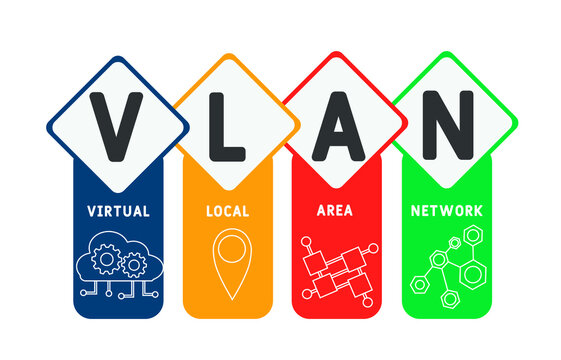 CUENCA Teva SIO 2SOMMAIRE 1 – Prérequis…………………………………………………………………………………………………………………………..2 – Création des VLAN……………………………………………………………………………………………………………..3 – Configuration des VLAN……………………………………………………………………………………………………..4 – Configuration du routage et des ports……………………………………………………………………………….5 – Configuration des Services…………………………………………………………………………………………………6 – Test des accès et services………………………………………………………………………………………………….7 – Conclusion……………………………………………………………………………………………………………………….1 – Prérequis :Posséder un switch de niveau 3 (Toutes les commandes s’appliquent à ce switch)Posséder une VM sous DebianInstaller le terminal PUTTY pour configurer le switch niveau 3Nous devons configurer un Serveur FTP / WEB et un serveur DHCP.Le serveur DHCP devra distribuer des IP correspondantes à l’IP de chaque VLAN.   -	Nous devons avoir 3 VLAN.-Le serveur Web doit être accessible depuis tous les VLAN.Et le port 21 ne doit pas pouvoir accéder au FTP.Il faut aussi tester le routage inter VLAN.Le switch utilisé est un cisco business 350 series de niveau 3 les commandes sont donc spécifiques à ce switch.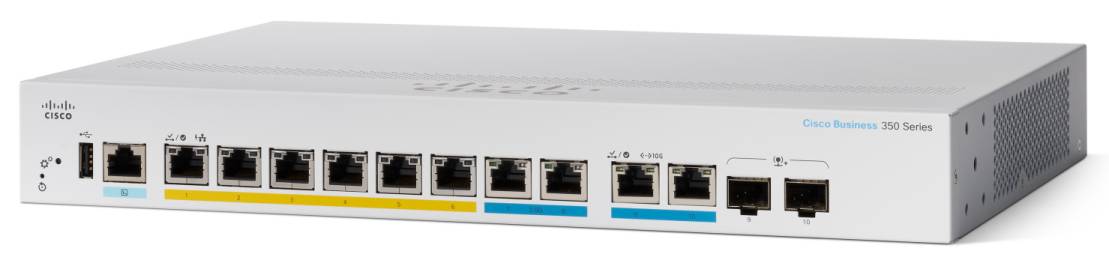 Architecture réseau de notre travail :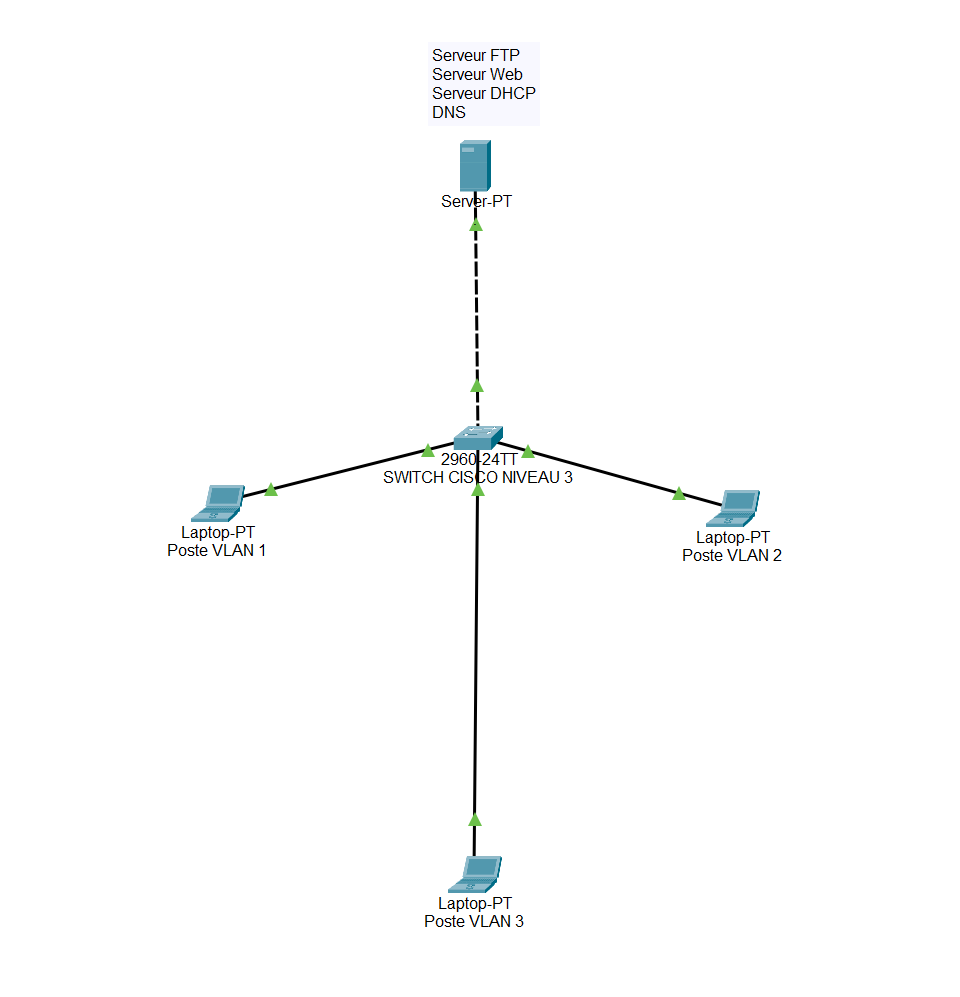 2 – Création des VLAN Se connecter à Putty : 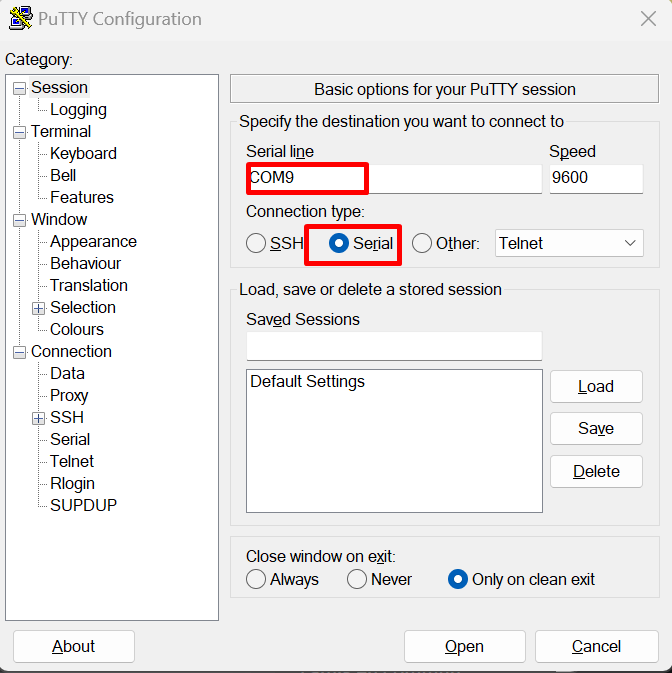 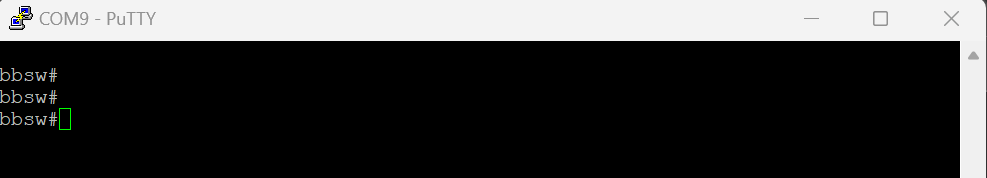 3 - Configuration des VLan :Ajout d’une IP sur le VLAN 1 :Interface VLAN1Ip address192.168.1.1 255.255.255.0La commande pour nommer les VLAN : Interface VLAN XHostname XCommande pour ajouter les ports dans les VLANs :Interface VLAN XSwitchport mode accessSwitchport access VLAN XVlan 1 192.168.1.1 255.255.255.0Interfaces : 1, 9, 10Vlan 10 interfaces 2/3Formation192.168.10.254 255.255.255.0Interfaces 2, 3Vlan 20 interfaces 4/5Personnel192.168.20.254 255.255.255.0Interfaces : 4, 5Vlan 30 interfaces 6/7Serveur168.168.30.254. 255.255.255.0Interfaces : 6, 7Domaine :Esicad.lan4 - CONFIGURATION DU ROUTAGE ET DES PORTSConfiguration d’un accès SSH :Via la commande Interface VLAN 1Ip sshIp ssh pasword – authActivation du routage :Ip routing Test de l’accès SSH :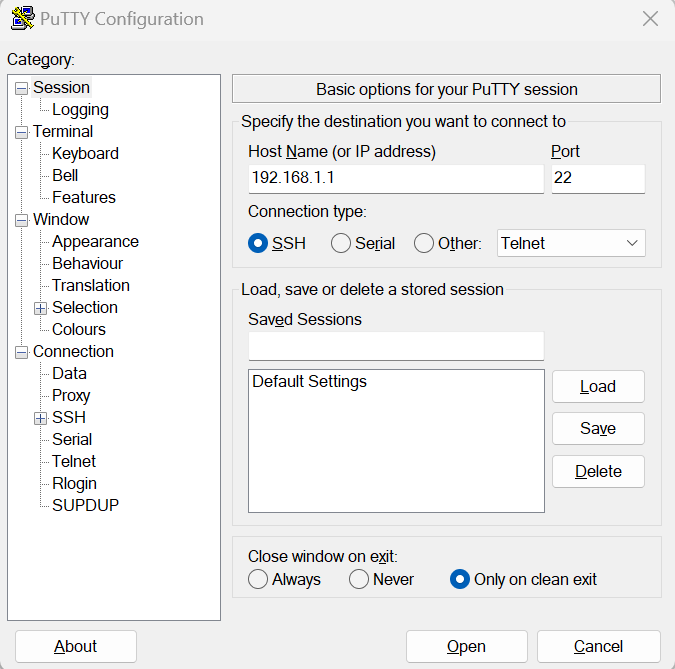 Ensuite cliquer sur Open :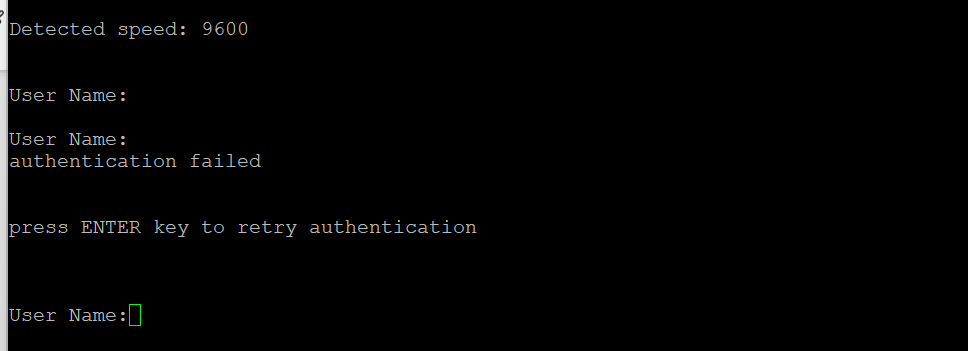 L’accès SSH fonctionne donc correctement.Il faut maintenant vérifier que le routage inter VLAN fonctionne en faisant des tests de ping depuis des VLAN différents :Ping d’un poste du VLAN 10 au VLAN 20 :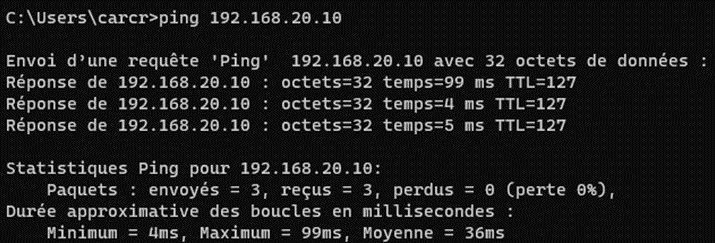 Ping d’un poste du VLAN 20 au VLAN 10 :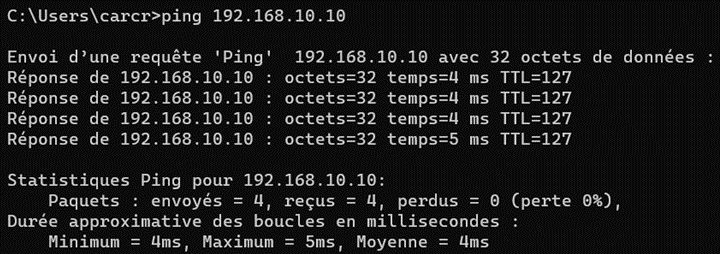 On observe que les VLAN communiquent correctement entre eux ce qui prouve que notre routage est effectif et correctement configuré.5 - CONFIGURATION DES DIFFERENTS SERVICES SOUS LINUX :Configuration du DNS :Ces commandes nous permettrons d’installer les différents services de bind9 qui nous permettrons de faire fonctionner notre DNS.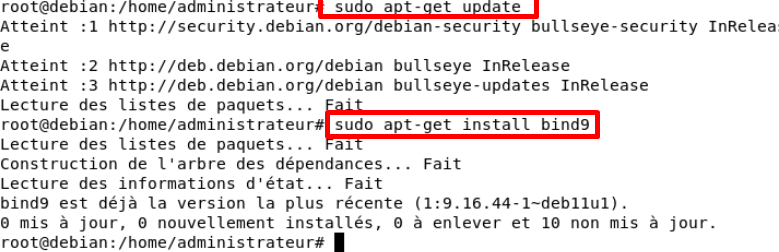 Configuration des fichiers de zone :Nano /etc/bind/named.conf.local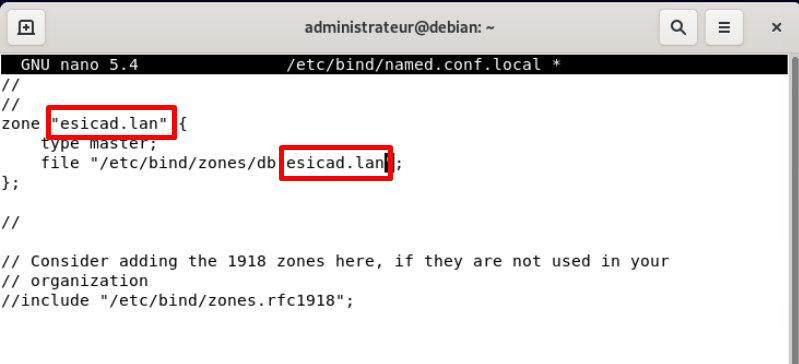 Configuration des enregistrements DNS :Création du répertoire db.esicad.lan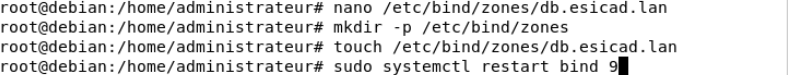 Nano /etc/bind/zones/db.esicad.lan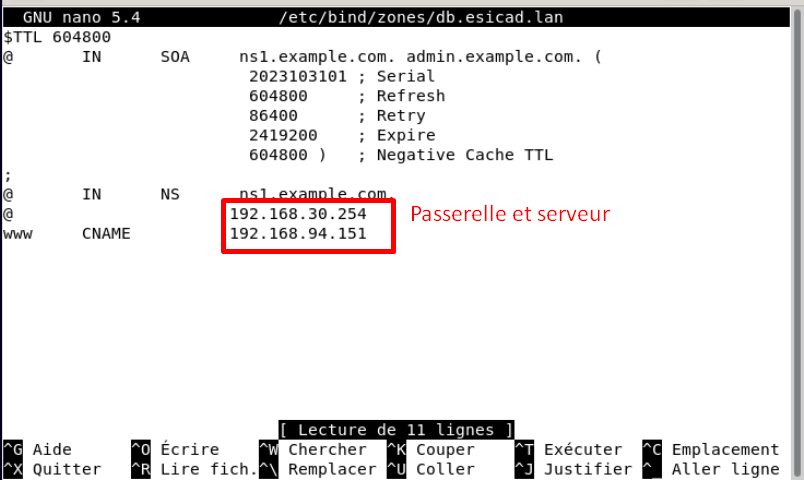 Notre DNS a donc été changé en db.esicad.lan ce qui permet aux utilisateurs d’accéder aux différents service en tapant ce nom plutôt que l’IP.Configuration du serveur WEB :Nous aurons besoin d’installer Apache.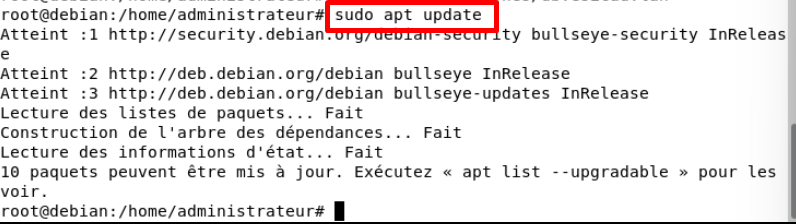 Installation d’apache :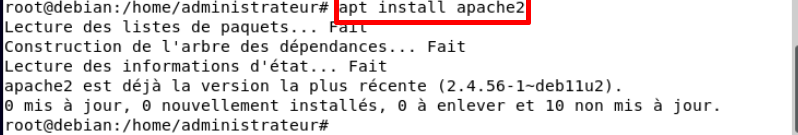 Test d’accès à Apache 2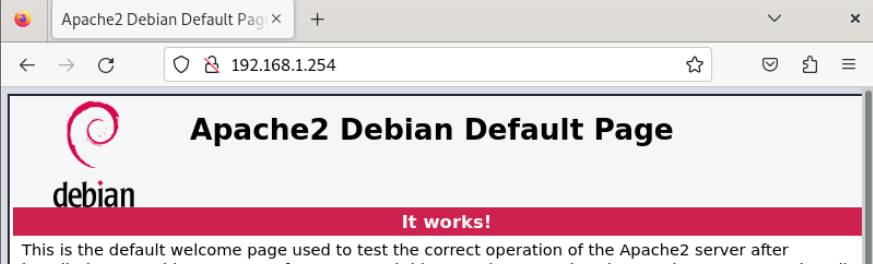 Configuration d’apache :Ici on modifie le fichier /var/www/html/index.html afin d’avoir un site fonctionnel plutôt que l’interface de configuration d’apache.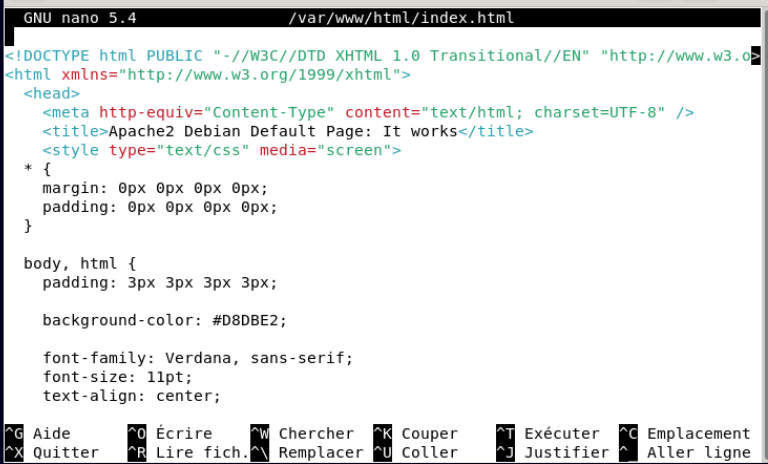 Test d’accès au site après modification on peut voir que notre modification a bien été prise en compte par apache.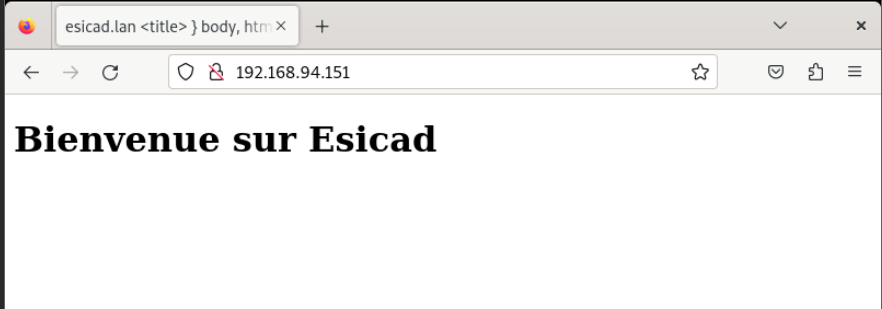 Configuration du serveur DHCP :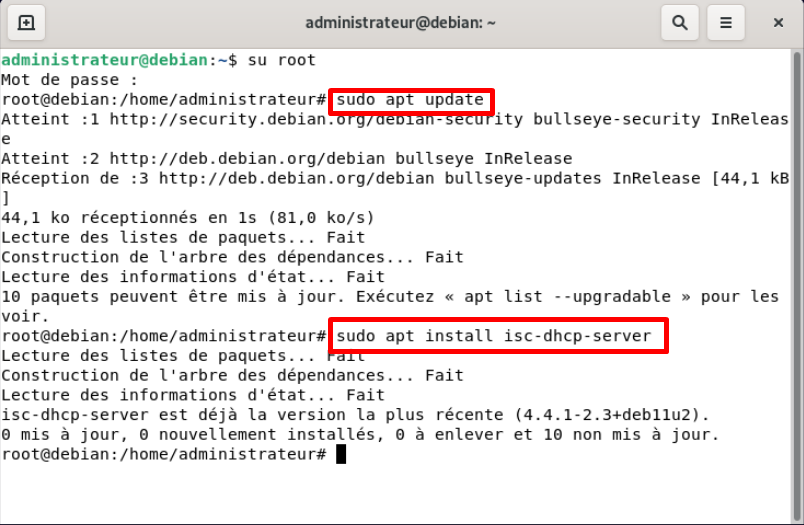 Configuration du serveur DHCP et ajout de la range IP à distribuer.nano /etc/dhcp/dhcpd.confOn cherche à faire en sorte que le DHCP distribue des IP correspondantes à chaque VLAN, donc on modifie la plage IP distribués par le DHCP pour chaque VLAN, voici la configuration.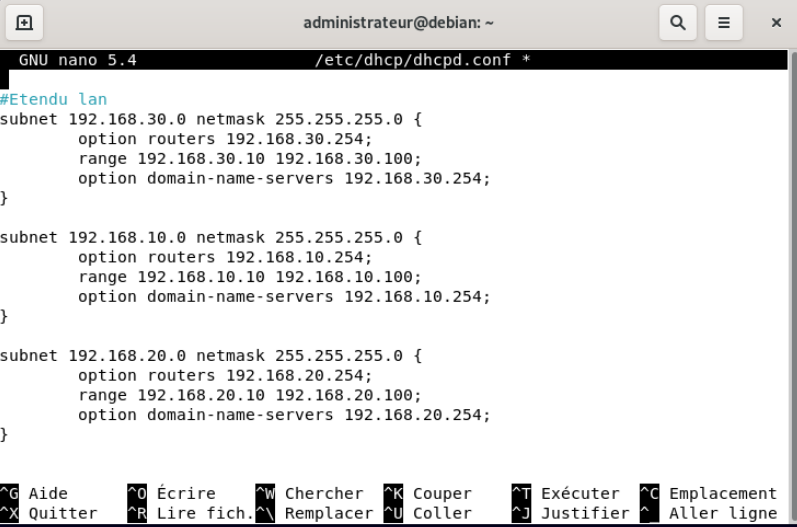 Configuration de l’interface réseau :nano /etc/default/isc-dhcp-serverinterface v4 « ens33 »Redémarrage des services :systemctl restart isc-dhcp-servInstallation du Serveur FTP: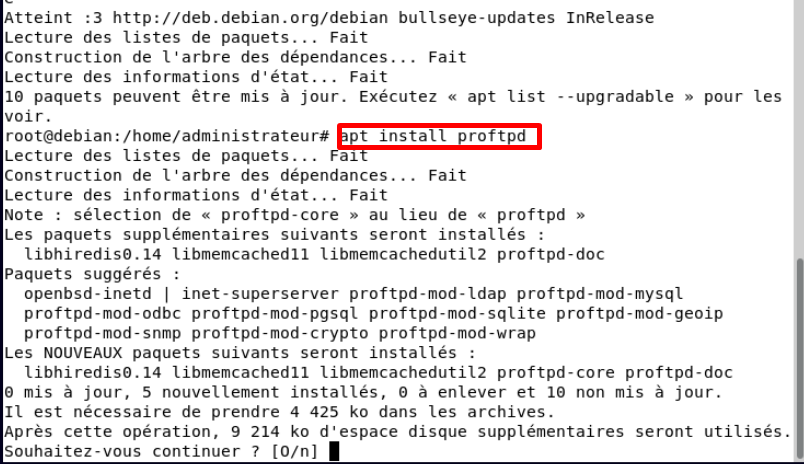 Configuration de Pro FTPD :sudo nano /etc/proftpd/proftpd.conf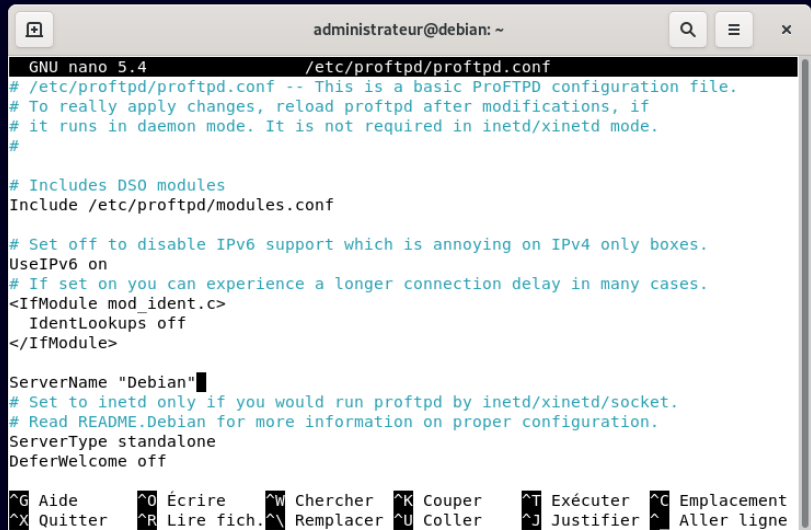 Configuration des ACL afin de bloquer le port 21 :sudo iptables -Lsudo iptables -A INPUT -p tcp --dport 21 -j DROP(DROP) est en fait le rejet des paquets entrants et sortants sur ce portAfin de sauvegarder cette règle on utilise la commande :sudo iptables-save > /etc/iptables/rules.v4Pour activer le routage il faut utiliser la commande :ip helperTest d’attribution d’ip via le serveur DHCP :Afin de pouvoir vérifier que nos VLAN distribuent correctement les adresses IP donné par le serveur DHCP nous allons effectuer différents Test :Attribution d’ip du VLAN 10 sur le poste test :Il faut d’abord passer notre carte réseau Ethernet en DHCP :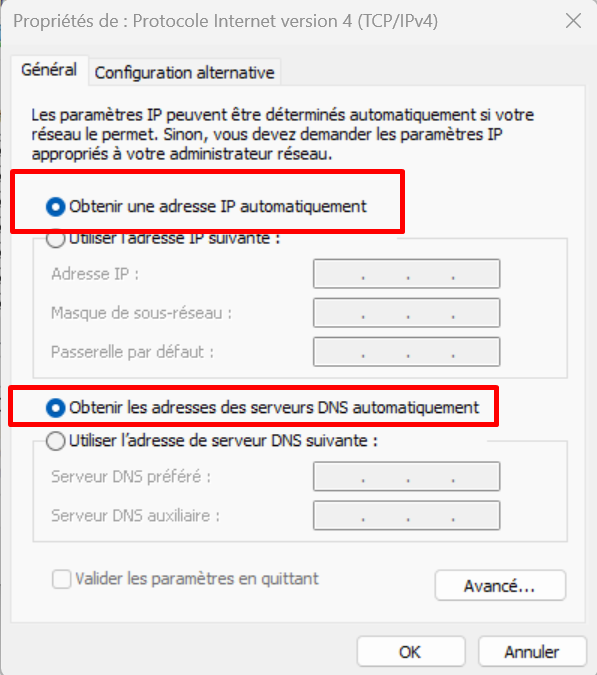 Ensuite ouvrir une invite de commande via Window + R / CMD Taper IPCONFIG et vérifier que l’adresse IP est correcte :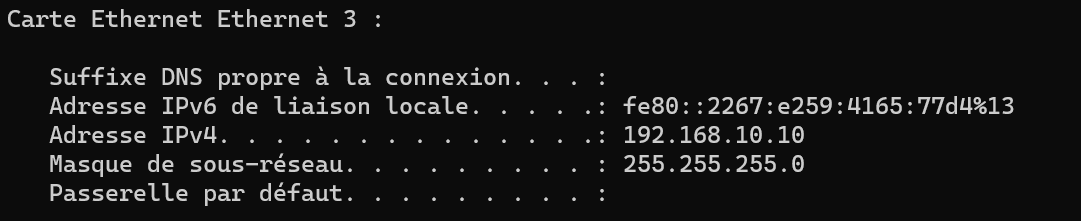 Test sur le VLAN 20 :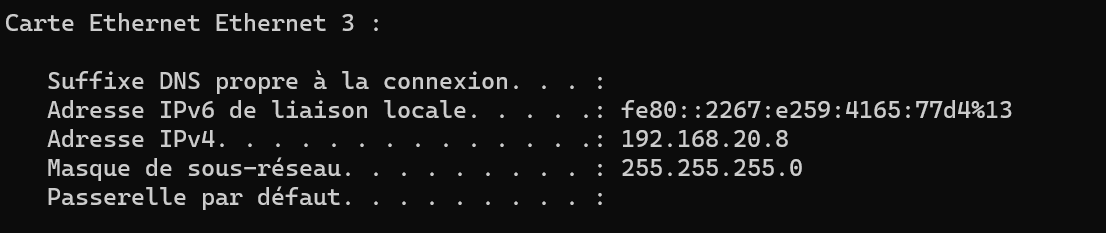 Les adresses distribuées par le DHCP sont correctes on peut voir que les adresses distribuées par le DHCP correspondent bien à chaque VLAN.Test d’accès au serveur web : Pour rappel tous les VLAN doivent accéder au service WEB depuis leur poste :https://db.esicad.lan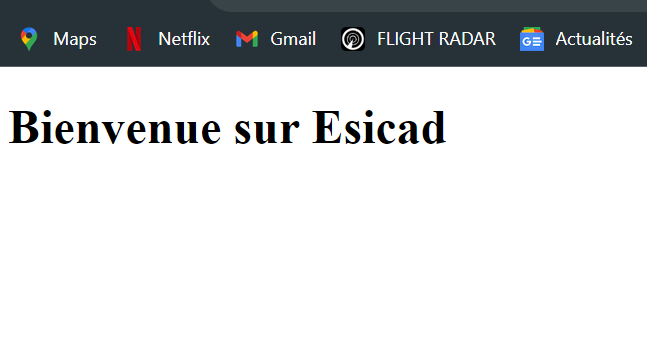 On observe que j’accède bien au serveur web depuis mon poste étant donné que je n’ai pas configuré de règle l’empêchant d’y accéder depuis un VLAN différent, tous les VLAN y ont accès.Test de l’accès au serveur FTP :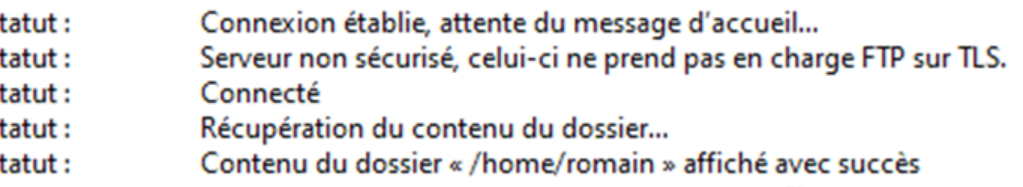 L’accès au serveur FTP ne doit pas fonctionner depuis le port 21 :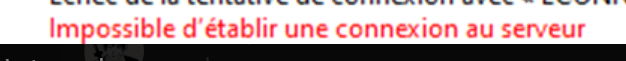 Voici le résultat lors du test d’accès au serveur FTP.Pour conclure les différents test effectués nous ont montrés que le routage inter vlan était fonctionnel via des test de ping, on observe aussi que tous les VLAN ont accès au serveur web et que le port 21 n’a pas accès au FTP.